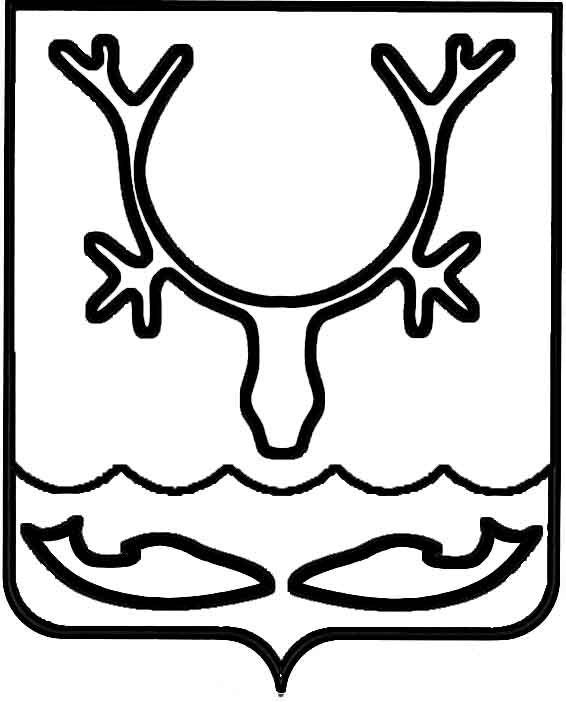 Администрация МО "Городской округ "Город Нарьян-Мар"ПОСТАНОВЛЕНИЕот “____” __________________ № ____________		г. Нарьян-МарО внесении изменений в муниципальную программу муниципального образования "Городской округ "Город Нарьян-Мар" "Развитие транспортной системы", утвержденную постановлением Администрации МО "Городской округ "Город Нарьян-Мар" от 12.11.2013 № 2422Руководствуясь положениями Бюджетного кодекса Российской Федерации, постановлением Администрации МО "Городской округ "Город Нарьян-Мар"                        от 30.07.2013 № 1496 "Об утверждении порядка разработки, реализации и оценки эффективности муниципальных программ муниципального образования "Городской округ "Город Нарьян-Мар" (от 17.11.2015 № 1315), Администрация МО "Городской округ "Город Нарьян-Мар"П О С Т А Н О В Л Я Е Т:Внести в муниципальную программу муниципального образования "Городской округ "Город Нарьян-Мар" "Развитие транспортной системы", утвержденную постановлением Администрации МО "Городской округ "Город Нарьян-Мар" от 12.11.2013 № 2422 (в ред. постановления Администрации МО "Городской округ "Город Нарьян-Мар" от 16.06.2015 № 728), (далее – Программа) следующие изменения:Паспорт Программы изложить в следующей редакции:""1.2.	В разделе 3 Программы "Сроки и этапы реализации Программы"  цифры "2022" заменить цифрами "2020".1.3.	В разделе 5 Программы "Перечень мероприятий программы" второй абзац изложить в следующей редакции:"Перечень направлений расходования средств бюджета, а также мероприятий Программы с указанием объемов и источников финансирования представлен в приложении № 3 к Программе.".1.4.	В разделе 6 Программы "Ожидаемые результаты реализации Программы":1.4.1.	абзац третий изложить в следующей редакции:"-в 2020 году протяженность дорог общего пользования местного значения составит ;";1.4.2.	в четвёртом абзаце цифры "13,9" заменить цифрами "18,6";1.4.3.	в пятом абзаце знак ";" заменить знаком ".";1.4.4.	абзац шестой признать утратившим силу.1.5.	Приложение № 1 к Программе изложить в новой редакции (Приложение 1).1.6.	Приложение № 2 к Программе изложить в новой редакции (Приложение 2).1.7.	Приложение № 3 к Программе изложить в новой редакции (Приложение 3).Настоящее постановление вступает в силу с момента его принятия и подлежит официальному опубликованию.Приложение 1к постановлению АдминистрацииМО "Городской округ "Город Нарьян-Мар"от 01.12.2015 № 1387"Приложение № 1к муниципальной программеМО "Городской округ "Город Нарьян-Мар""Развитие транспортной системы"ПЕРЕЧЕНЬцелевых показателей муниципальной программы МО "Городской округ "Город Нарьян-Мар" "Развитие транспортной системы"Ответственный исполнитель: Управление строительства, ЖКХ и градостроительной деятельности Администрации МО  "Городской округ "Город Нарьян-Мар".Приложение 2к постановлению АдминистрацииМО "Городской округ "Город Нарьян-Мар"от 01.12.2015 № 1387"Приложение № 2к муниципальной программеМО "Городской округ "Город Нарьян-Мар""Развитие транспортной системы""0112.20151387Наименование муниципальной программыРазвитие транспортной системы (далее - Программа)Ответственный исполнитель муниципальной программыУправление строительства, ЖКХ и градостроительной деятельности Администрации МО "Городской округ "Город Нарьян-Мар"Соисполнители муниципальной программыНетУчастники муниципальной программыМуниципальное казенное учреждение "Управление городского хозяйства г. Нарьян-Мара", муниципальное бюджетное учреждение "Чистый город"Подпрограммы муниципальной программыНетЦели муниципальной программыЦелями Программы являются:- приведение транспортной инфраструктуры города Нарьян-Мара в соответствие с требованиями безопасной эксплуатации и стандартами качества;- развитие, совершенствование сети автомобильных дорог общего пользования муниципального значения, улучшение потребительских свойств муниципальных автомобильных дорог;- повышение уровня благоустройства дворовых территорий, прилегающих к многоквартирным домам, с расположенными на них объектами, предназначенными для обслуживания и эксплуатации таких домов, и элементами благоустройства этих территорий, в том числе местами стоянки автотранспортных средств, тротуарами и автомобильными дорогамиЗадачи муниципальной программы- развитие транспортной инфраструктуры муниципального образования "Городской округ "Город Нарьян-Мар" в соответствии со стандартами качества;- сокращение протяженности не соответствующих нормативным требованиям автомобильных дорог общего пользования местного значения, проездов к дворовым территориям многоквартирных домовЦелевые показатели муниципальной программы- протяженность автомобильных дорог общего пользования местного значения;- протяженность автомобильных дорог общего пользования местного значения, не соответствующих нормативным требованиям;- площадь реконструированного дорожного покрытия;- доля протяженности автомобильных дорог общего пользования,  не отвечающих нормативным требованиям, в общей протяженности автомобильных дорог общего пользования местного значенияСроки и этапы реализации муниципальной программыПрограмма реализуется в сроки с 2014 по 2020 годы. Этапы реализации Программы не выделяютсяОбъемы и источники финансирования муниципальной программыОбщий объем финансирования Программы составляет    3 560 227,3 тыс. рублей, в том числе по годам:2014 год – 37 636,9 тыс. руб.;2015 год – 105 457,8 тыс. руб.;2016 год – 73 037,8 тыс. руб.;2017 год – 195 595,5 тыс. руб.;2018 год –1 205 963,6 тыс. руб.;2019 год –1 256 803,2 тыс. руб.;2020 год – 685 732,5 тыс. руб.Из них:Средства окружного бюджета – 2 912 994,3 тыс. рублей, в том числе по годам:2014 год – 36 172,4 тыс. руб.;2015 год – 95 229,1 тыс. руб.;2016 год – 12 197,4 тыс. руб.;2017 год –32 162,4тыс. руб.;2018 год – 1 038 442,8 тыс. руб.;2019 год – 1 075 296,5 тыс. руб.;2020 год – 623 493,7 тыс. руб.Средства муниципального образования "Городской округ "Город Нарьян-Мар" – 647 233,0 тыс. рублей, в том числе по годам:2014 год - 1 464,5 тыс. руб.;2015 год – 10 228,7 тыс. руб.;2016 год – 60 840,4 тыс. руб.;2017 год – 163 433,1 тыс. руб.;2018 год – 167 520,8 тыс. руб.;2019 год – 181 506,7 тыс. руб.;2020 год – 62 238,8 тыс. руб.Ожидаемые результаты реализации муниципальной программыРеализация мероприятий Программы обеспечит достижение следующих результатов:- в 2020 году протяженность дорог общего пользования местного значения составит ;- протяженность автомобильных дорог общего пользования местного значения, не соответствующих нормативным требованиям, снизится на 18,6 км;- приведение состояния транспортной инфраструктуры города в соответствие с требованиями безопасной эксплуатации и стандартами качестваГлава МО "Городской округ "Город Нарьян-Мар" Т.В.ФедороваНаименованиеединица измеренияЗначения целевых показателейЗначения целевых показателейЗначения целевых показателейЗначения целевых показателейЗначения целевых показателейЗначения целевых показателейЗначения целевых показателейЗначения целевых показателейЗначения целевых показателейНаименованиеединица измерениябазовый  2012 год2013 год ожидаемое2014 год2015 год2016 год2017 год2018 год2019 год2020 годАБ123456789Протяженность автомобильных дорог общего пользования местного значения км42,843,343,837,842,142,142,842,842,8Протяженность автомобильных дорог общего пользования  местного значения, не соответствующих нормативным требованиямкм38,639,139,634,229,929,929,927,320,0Площадь реконструированного  дорожного покрытиям²3 669,33 669,33 669,312 957,312 957,314 141,335 599,348 270,383 199,9Доля протяженности автомобильных дорог общего пользования, не отвечающих нормативным требованиям, в общей протяженности автомобильных дорог общего пользования местного значения%91,290,390,490,571,071,069,963,846,7Ресурсное обеспечениереализации муниципальной программыМО "Городской округ "Город Нарьян-Мар""Развитие транспортной системы"Ответственный исполнитель: Управление строительства, ЖКХ и градостроительной деятельности Администрации МО "Городской округ "Город Нарьян-Мар"Наименование муниципальной программы (подпрограммы)Источник финансированияОбъемы финансирования, тыс. рублейОбъемы финансирования, тыс. рублейОбъемы финансирования, тыс. рублейОбъемы финансирования, тыс. рублейОбъемы финансирования, тыс. рублейОбъемы финансирования, тыс. рублейОбъемы финансирования, тыс. рублейОбъемы финансирования, тыс. рублейНаименование муниципальной программы (подпрограммы)Источник финансированияВсего2014 год2015 год2016 год2017 год2018 год2019 год2020 годАБ12345678Муниципальная программа "Развитие транспортной системы"всего, в т.ч.:3 560 227,337 636,9105 457,873 037,8195 595,51 205 963,61 256 803,2685 732,5Муниципальная программа "Развитие транспортной системы"окружной бюджет2 912 994,336 172,495 229,112 197,432 162,41 038 442,81 075 296,5623 493,7Муниципальная программа "Развитие транспортной системы"городской бюджет647 233,01 464,510 228,760 840,4163 433,1167 520,8181 506,762 238,8Приложение 3к постановлению АдминистрацииМО "Городской округ "Город Нарьян-Мар"от 01.12.2015 № 1387"Приложение № 3к муниципальной программе муниципального образования "Городской округ "Город Нарьян-Мар""Развитие транспортной системы"Переченьмероприятий муниципальной программы МО "Городской округ "Город Нарьян-Мар""Развитие транспортной системы"